Только у здоровой нации есть будущееВ моем городе, к сожалению, не все ведут здоровый образ жизни. У нас есть различные секции для взрослых и детей. Но некоторым, увы, это не интересно. Молодежь имеет различные вредные привычки и не берегут свое здоровье. Мне кажется, что все зависит от родителей. Если родители ведут здоровый образ жизни, то они приучат к этому и своего ребенка. Но если родители не хотят беречь себя, то и детям этого не нужно - нет положительного примера рядом.Я считаю, что нужно беречь свое здоровье, а не портить свой организм вредными привычками. Ведь, например, курение вызывает со временем проблемы с дыхательной системой. А это не исключает и онкологического заболевания. Поэтому людям просто необходимо вести как можно более здоровый образ жизни. Ведь в жизни столько интересного и неизведанного, так хочется многое узнать и постигнуть. Люди, будьте здоровы и берегите себя!!!Балаш Ангелина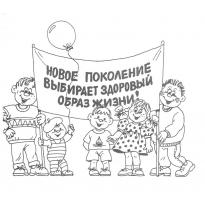 